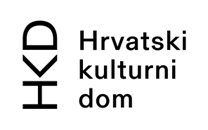 HRVATSKI KULTURNI DOM NA SUŠAKUStrossmayerova 1, RijekaRazina:  21Matični broj:	04947509RKP:	50258OIB:	39795989486Šifra djelatnosti: 9001Oznaka razdoblja: 2023-12BILJEŠKE UZ FINANCIJSKI IZVJEŠTAJ ZA RAZDOBLJEOD 01. SIJEČNJA DO 31.PROSINCA 2023. GODINEUVODOSNOVNI PODACIHrvatski kulturni dom na Sušaku javna je ustanova u kulturi (u daljnjem tekstu Ustanova), registrirana na adresi Strossmayerova 1, Rijeka, pod matičnim brojem 04947509 i osobnim identifikacijskim brojem, OIB 39795989486. Identifikacijski broj upisa u Registar proračunskih i izvanproračunskih korisnika je RKP 50258, razina 21. Ustanova obavlja djelatnost u kulturi, te organiziranja aktivnosti i manifestacija vlastitih produkcija kao i realizacija javnih potreba u kulturi od interesa za svog osnivača.Osnivač Ustanove je Grad Rijeka.ZAKONSKI OSNOV IZRADE FINANCIJSKIH IZVJEŠTAJAU skladu s odredbama Pravilnika o financijskom izvještavanju u proračunskom računovodstvu (Nar. nov., 3/15, 93/15, 135/15, 2/17, 28/17, 112/18, 126/19, 145/20, 32/21 i 37/22) i Okružnice o sastavljanju i predaji financijskih izvještaja proračuna, proračunskih i izvanproračunskih korisnika državnog proračuna te proračunskih i izvanproračunskih korisnika proračuna jedinica lokalne i područne (regionalne) samouprave za razdoblje od 1. siječnja do 31. prosinca 2023. godine, Ministarstva financija (KLASA:400-02/23-01/27, URBROJ: 513-05-03-24-4) od 10. siječnja 2024. godine sastavljen je Financijski izvještaj za razdoblje siječanj – prosinac 2023. koji se sastoji od Bilance ( Obrazac BIL), Izvještaja o prihodima i rashodima, primicima i izdacima (Obrazac PR-RAS), Izvještaja o rashodima prema funkcijskoj klasifikaciji (Obrazac RAS-funkscijski), Izvještaja o promjena u vrijednosti i obujmu imovine i obveza (Obrazac P-VRIO), Izvještaja o obvezama (Obrazac Obveze) i ovih Bilješki.Ustanova primjenjuje proračunsko računovodstvo u skladu sa Zakonom o proračunu (Narodne novine, broj 87/08, 136/12, 15/15 i 144/21) i Pravilnikom o proračunskom računovodstvu i računskom planu (Narodne novine, broj 124/14, 115/15, 87/16, 3/18, 126/19, 108/20 i 144/21).U nastavku obrazlažemo sljedeće:razloge značajnih razlika u stanju na kraju izvještajnog razdoblja u odnosu na stanje na početku izvještajnog razdobljarazloge značajnih odstupanja ostvarenja u izvještajnom razdoblju u odnosu na izvještajno razdoblje prethodne godine razloge promjena na stavkama financijskog zvještaja koje u jednom od prikazanih izvještajnih razdoblja nemaju iskazan podatak, dok je u drugom razdoblju iskazan značajan iznos zbog, primjerice, novog prihoda ili primitka, rashoda ili izdatka koji je ostavren u jednom od promatranih razdoblja.BILJEŠKEBILJEŠKE UZ BILANCU NA DAN 31.12.2023. (Obrazac BIL)IMOVINA (šifra B001) Ukupna vrijednost imovine na dan 31.12.2023. godine iznosi 49.403,32 €, a čine je nefinancijska imovina (šifra B002) i financijska imovina (šifra 1). U odnosu na stanje imovine 01. siječnja 2023. godine zabilježeno je povećanje vrijednosti ukupne imovine za 19.686,03€ ili za 66,2%. Udio nefinancijske imovine u ukupnoj imovini iznosi 38,52% dok financijska imovina u ukupnoj imovini učestvuje udjelom od 61,48%.Nefinancijska imovina (šifra B002)Ukupna vrijednost nefinancijske imovine na dan bilance iznosi 19.032,44 € što je u odnosu na vrijednost 1. siječnja 2023. godine povećanje za 2.354,09€ ili 14,11%. Time nefinancijska imovina utječe na ukupno povećanje imovine.Sastoji se od proizvedene dugotrajne imovine (šifra 0221) koju uglavnom čine uredska oprema i namještaj u iznosu 11.032,79 € i koja je uvećana u odnosu na prethodno razdoblje za 32,00% zbog nabave novih stolica, zavjesa i ostale uredske opreme.Nove nabavke imovine odnose se i na nabavu novog projektora i naglavnih slušalica što uvećava uređaje (šifra 0227) za 22,50%. Šifra 0227 na kraju razdoblja zato iznosi 27.394,54€.Financijska imovina (šifra 1)Promjena nastala uvećanjem financijske imovine uzrokovala je ukupno uvećanje imovine.Stanje na dan 31.12.2023. (šifra 1) iznosi 30.370,88 € dok je na dan 01.01.2023. vrijednost financijske imovine iznosila 13.038,94 €. Na uvećanje najznačajnije utječe povećanje potraživanja za prihode poslovanja (šifra 16). Do uvećanja je nastalo zbog plaćanja obveza za rashode poslovanja s kraja 2023. godine u siječnju 2024. godine, a iste se plaćaju iz vlastitih izvora te uvećavaju potraživanja proračunskih korisnika za sredstva uplaćena u nadležni proračun (šifra 167). Istovremeno je veći dio potraživanja za prihode poslovanja za 2023. godinu naplaćen.OBVEZE I VLASTITI IZVORI (šifra B003)Obveze (šifra 2)Obveze iskazane na dan 31. prosinca 2023. godine iznose 49.403,32€  i u odnosu na prethodnu godinu su veće za 19.686,03 € ili 66,24%. Obveze za rashode poslovanja sadrže obveze koje se u trenutku nastanka priznaju kao rashodi na računima razreda 3 - rashodi poslovanja, a čine ih obveze za zaposlene, obveze za materijalne rashode, obveze za nabavu nefinancijske imovine i ostale tekuće obveze.Značajnije uvećanje obveza u usporedbi s prethodnom godinom je nastalo na stavkama obveza za materijalne rashode (šifra 232) zbog plaćanja obveza za rashode poslovanja s kraja 2023. godine u siječnju 2024. godine. Obveze za materijalne rashode (šifra 232) iznose 38.582,90 €. Najznačajnije stavke u okviru materijalnih rashoda su obveze za intelektualne usluge zbog pripreme nove komunikacijske strategije za program Porto Etno, usluge energije, komunalne usluge, usluge čišćenja, usluge tekućeg i investicijskog održavanja.Obveze prema zaposlenima (šifra 231) na dan 31. prosinca 2023. godine odnose se na obveze za plaću za prosinac 2023. godine u iznosu od 23.257,35 €. Plaća za prosinac 2023. isplaćena je u siječnju 2024. godine.Obveze za nabavu nefinancijske imovine uvećane su za 100% u odosu na prethodno razdoblje, a čini ih obveza za nabavu novog projektora u iznosu 3.299,99 €.Vlastiti izvori (šifra 9)Vlastite izvore čine vlastiti izvori iz proračuna, rezultat poslovanja i obračunati prihodi poslovanja.Na temelju Pravilnika o proračunskom računovodstvu i računskom planu rezultat poslovne godine utvrđuje se sučeljavanjem prihoda i rashoda, primitaka i izdataka tekućeg razdoblja, koji se prebija sa prenesenim rezultatima po istovjetnim kategorijama iz ranijih razdoblja.Na dan 31.12.2023. iz podataka u bilanci glavne knjige proizlaze sljedeći rezultati (šifra 922):Višak prihoda poslovanja 922111 – 13.312,37 € – vlastiti izvoriManjak prihoda poslovanja 922210 (metodološki manjak) – 50.349,33 € – izvor proračun GradaManjak prihoda nefinancijske imovine  922220 (metodološki manjak) - 3.238,08 € – izvor proračun GradaManjak prihoda poslovanja proizlazi iz načina evidentiranja rashoda prema nastanku događaja, a plaćanje istih iz riznice proračuna Grada izvršit će se u siječnju 2024. godine. U odnosu na prethodno razdoblje, metodološki manjak je uvećan, a kao i prošle godine bilježi trend uvećanja zbog različitog razdoblja nastanka troška i plaćanja istog, a istovremeno trenda pojačane programske aktivnosti ustanove u prosincu 2023. te plaće za prosinac 2023. isplaćene u siječnju 2024.U izvanbilančnim zapisima (šifra 991) evidentirana je tuđa imovina. Na spomenutoj stavci iskazana je tuđa imovinu s pravom korištenja, a odnosi se na objekat na adresi Križanićeva 6A.BILJEŠKE UZ IZVJEŠTAJ O PRIHODIMA I RASHODIMA, PRIMICIMA I IZDACIMA NA DAN 31.12.2023. (Obrazac PR-RAS)Ukupni prihodi i primici (šifra X678) u razdoblju od 01.01. do 31.12.2023. godine ostvareni su u iznosu 556.597,90 €, u odnosu na isto izvještajno razdoblje prethodne godine uvećani su za 2.494,59€.Ukupni rashodi i izdaci (šifra Y345) u istom razdoblju izvršeni su u iznosu od 577.040,69 € dok su prethodne godine iznosili 565.886,34 €. Rashodi su uvećani za 2%.U izvještajnom razdoblju ostvaren je tekući manjak prihoda i primitaka (šifra Y005) u iznosu 20.442,79 €. Preneseni manjak iz prethodne godine iznosio je 19.832,25 € (šifra 9222-9221), što stvara ukupni manjak prihoda i primitaka za pokriće u sljedećem razdoblju (šifra Y006) u iznosu 40.275,04 € od čega se 23.587,29 € odnosi na plaće za rad u prosincu isplaćene u siječnju 2024.Kako je već obrazloženo u Bilješkama uz bilancu na dan 31.12.2023. manjak prihoda i primitaka proizlazi iz načina evidentiranja rashoda prema nastanku događaja i evidentiranja prihoda u trenutku plaćanju. Za rashode, zbog kojih nastaje metodološki manjak, prihod će se ostvariti u siječnju 2024. godine.Prihodi poslovanja (šifra 6)Prihodi poslovanja ostvareni u izvještajnom razdoblju iznose 556.597,90€. Uvećanje ukupnih prihoda poslovanja u odnosu na prethodno razdoblje je 0,50%.Unutar prihoda poslovanja nastale su sljedeće promjene:Pomoći iz inozemstva i od subjekata unutar općeg proračuna (šifra 63) ostvarene su u iznosu 26.912,41 €, u odnosu na prethodnu godinu bilježe uvećanje od 2,20%.  U izvještajnom razdoblju ustanova je za svoje programske aktivnosti ostvarila 20.712,41 € od sufinanciranja iz sredstava Ministarstva kulture Republike Hrvatske te 6.200,00 € od Primorsko-Goranske Županije.Ostvareno je 29.399,47 € prihoda od upravnih i administrativnih pristojbi, pristojbi po posebnim propisima i naknada (šifra 65) što je odnosu na prethodnu godinu manje za 30,43%.Prihodi od prodaje proizvoda i robe te pruženih usluga, prihodi od donacija te povrati po protestnim jamstvima (šifra 66) uvećani su za 44,59% i bilježe najznačajniji rast. Razlog  je u povećanju prihoda od pruženih usluga (šifra 6615), koje je ustanova ostvarila pružanjem usluge privremenog korištenja prostora. Prihodi iz naloženog proračuna (šifra 67) gotovo su izjednačeni sa prethodnim razdobljem i iznose 438.825,17 € za prihode  iz nadležnog proračuna za financiranje rashoda poslovanja (šifra 6711)  te 5.478,71 € za prihode nadležnog proračuna kojim se financiraju rashodi za nabavu  nefinancijske imovine ( šifra 6712). Rashodi poslovanja (šifra 3)Rashodi poslovanja ostvareni su u iznosu od 568.323,90 €, bilježi se rast u odnosu na prethodno razdoblje od 1,02%.Materijalni rashodi (šifra 32) čine najveći dio rashoda poslovanja i iznose 276.317,13 €.Rashodi za materijal i energiju (šifra 322) bilježe pad u odnosu na prošlu godinu zbog umanjenja računa temeljem Uredbe Vlade RH. Rashodi za intelektualne i osobne usluge (šifra 3237) uvećani su za 31,16% zbog pojačane programske aktivnosti i ulaganja u programske strategije ustanove te iznose 100.761,81 €.Prihodi i rashodi od nefinancijske imovineUstanova u izvještajnom razdoblju nije ostvarila prihode od prodaje nefinancijske imovine (šifra 7), dok rashodi za nabavu nefinancijske imovine iznose 8.716,79 € (šifra 4) i uvećani su u odnosu na prethodnu godinu za 29,24%. Imovina koja se nabavila dio je nužnih rashoda za realizaciju programa, odnosi se na prijenosno računalo, mobitele, naglavne slušalice, stolice, zavjese i projektor.Primici i izdaci U izvještajnom razdoblju, jednako kao i u prethodnoj godini ustanova nije ostvarila primitke (šifra 8) niti izdatke (šifra 5).BILJEŠKE UZ IZVJEŠTAJ O RASHODIMA PREMA FUNKCIJSKOJ KLASIFIKACIJI (Obrazac RAS-funkcijski)Ustanova pripada službi kulture (šifra 082) i u izvještajnom razdoblju ostvaruje ukupne rashode u iznosu 577.040,69 € koje čine rashodi poslovanja u iznosu 568.323,90 € i rashodi za nabavu nefinancijske imovine u iznosu 8.716,79 €.  U odnosu na prethodno razdoblje bilježi se uvećanje od 1,97%.BILJEŠKE UZ IZVJEŠTAJ O PROMJENAMA U VRIJEDNOSTI I OBUJMU IMOVINE I OBVEZA (Obrazac P-VRIO)Ustanova bilježi promjene u vrijednosti i obujmu imovine u iznosu umanjenja imovine za 40,52 € zbog rashoda na stavci proizvedene kratkotrajne imovine (šifra P022) temeljem Odluke o rashodu imovine prema godišnjem popisu imovine. Rashod nastaje zbog oštećenja i daljnje neupotrebljivosti imovine te je ista predana na uništenje ovlaštenom sakupljaču elektroničkog otpada.BILJEŠKE UZ OBVEZE NA DAN 31.12.2023. (Obrazac OBVEZE)Izvještaj o obvezama je financijski izvještaj koji pruža informaciju o obvezama za rashode poslovanja, obvezama za nabavu nefinancijske imovine i obvezama za financijsku imovinu, na način da se iskazuje stanje obveza na početku izvještajnog razdoblja, povećanje i podmirenje obveza u izvještajnom razdoblju, te stanje obveza na kraju izvještajnog razdoblja.Stanje obveza na kraju izvještajnog razdoblja, odnosno na dan 31.12.2023. godine iznosi 67.333,29 € (šifra V006) od čega su dopjele obveze u iznosu 13.293,14 € (šifra V007), a nedospjele obveze (šifra V009) 54.040,15 € i obuhvaćaju obveze za rashode poslovanja koji uključuju plaću za prosinac 2023. i obveze za materijalne rashode. Sve obveze su podmirene u siječnju 2024., osim računa za električnu energiju u iznosu od 4.302,96 € koji dospijeva u veljači 2024.BILJEŠKE ZA RAZLIKE NASTALE USLIJED PRERAČUNA KUNA U EURE SA 1.SIJEČNJA 2023. Aktiva i pasiva bilance stanja na dan 1 siječanj 2023 uvećane su za 0,05 € nastale kao razlikauslijed preračunavanja i zaokruživanja kune u eure primjenom fiksnog tečaja konverzije. Razlike između ukupne vrijednosti imovine (aktive) te ukupne vrijednosti obveza i vlastitih izvora (pasive) na dan 1. siječanj 2023. su sljedeće:nabavna vrijednost imovine na razredu 0 u aktivi bilance uvećana je za 0,05 € na dugovnoj strani računa pripadajuće imovine.Obveze na razredu 0 u pasivi bilance uvećane su za 0,04 €vlastiti izvori na razredu 9 uvećani za 0,01 €.U Rijeci, 30.01.2023.Voditeljica računovodstva					Ravnatelj:Tajana Žuža                                                                                                        _____________________                                                                                                             Edvin Liverić Bassani